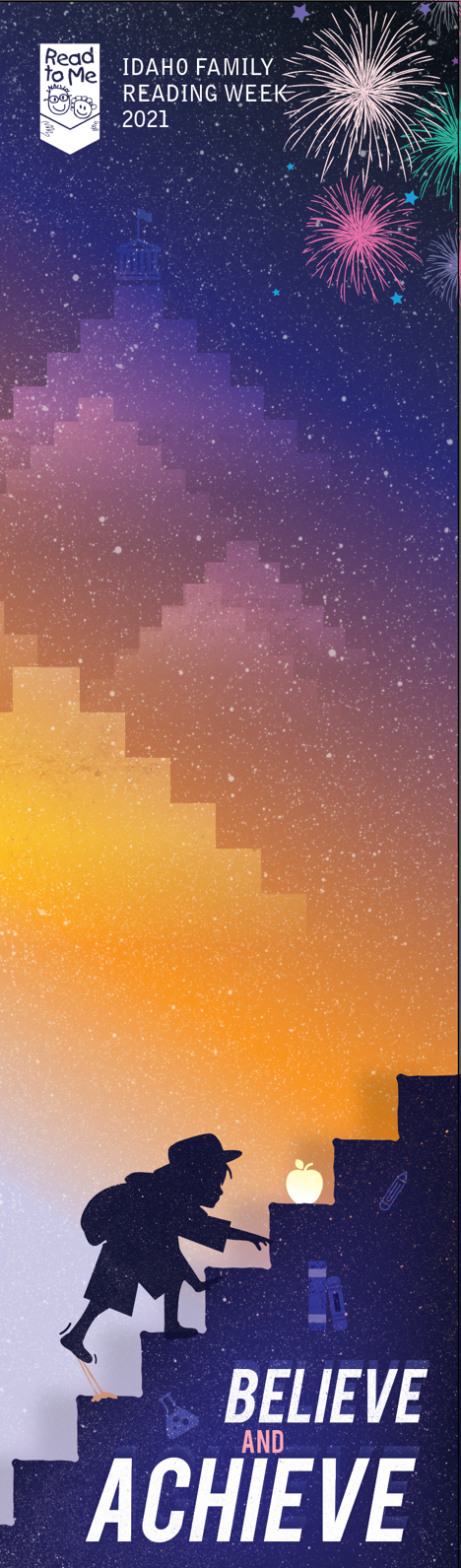 SPONSORED BY
Library Name
Address
Phone Number

DAY OF WEEK & TIME
Monday’s 3:00pm

READING SELECTIONS
& PROGRAM LOCATIONS
Date
Book Title, by AuthorSPONSORED BY
Library Name
Address
Phone Number

DAY OF WEEK & TIME
Monday’s 3:00pm

READING SELECTIONS
& PROGRAM LOCATIONS
Date
Book Title, by AuthorSPONSORED BY
Library Name
Address
Phone Number

DAY OF WEEK & TIME
Monday’s 3:00pm

READING SELECTIONS
& PROGRAM LOCATIONS
Date
Book Title, by AuthorSPONSORED BY
Library Name
Address
Phone Number

DAY OF WEEK & TIME
Monday’s 3:00pm

READING SELECTIONS
& PROGRAM LOCATIONS
Date
Book Title, by Author